Оглас за вработување дипл.инж. АРХИТЕКТ – ПРОЕКТАНТ  во Биро проект (www.biroproekt.mk)Биро Проект е компанија со основна дејност проектирање и маркетинг.  Формирана 2002 година како членка на групацијата Адинг, има 19 години традиција во проектирањето.

За надополнување на проектантски тим, потребен е 1 (еден)  дипломиран инженер АРХИТЕКТ за:архитектонско проектирање и внатрешно уредувањеПотребни квалификации:Работно искуство Поседување овластување за проектирање (Овластување Б) Задолжително е одлично познавање и активно работење во AutoCAD, ArchiCAD и 3Д соффтвери за рендерирањеВозачка дозвола Б категорија*Огласот се однесува за вработување на определено времено во првите 3 до 6 месеци ,а потоа со можност за континуиран ангажман на неопределено време.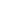 Доколку сакате да бидете дел од нашиот креативен тим и да работите во компанија со долга традиција во проектирањето, доставете ни го вашето CV и портфолио на следниот e-mail: marketing@biroproekt.com.mk со назнака „За оглас за архитект“ најдоцна до 18 .април.2021 год.